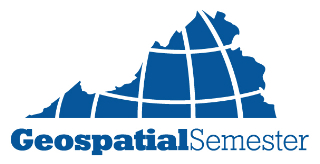 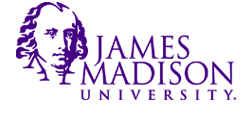 Virginia GIS Educator’s Workshops
First Name: Last Name:Phone Number
	School:
	Home:
	Mobile:Email:Address:Workshop (check one) * Applications will be accepted up to TWO weeks prior to workshop dateDietary Restrictions:Current Position:School District:Teaching Experience: Describe any previous GIS training you have participated in: 